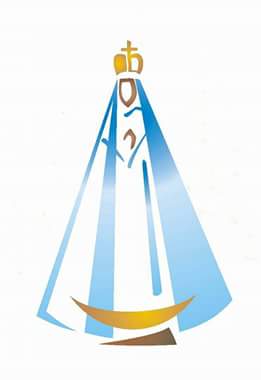 INSTITUTO PARROQUIAL NUESTRA SEÑORA DEL VALLE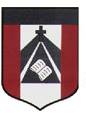 DOCENTE: NADIA MONTESESPACIOS CURRICULARES:LENGUA CIENCIAS SOCIALESCIUDADANÍA Y PARTICIPACIÓNCRITERIOS DE EVALUACIÓN:Realizar los trabajos con prolijidad y orden.Puntualidad en la fecha de entrega. Estimados chicos: Dada la disposición del gobierno nacional de suspender el dictado de clase hasta el 31 de marzo, les informo que el procedimiento para garantizar la continuidad del proceso de enseñanza- aprendizaje será por la página oficial del colegio.  A continuación les adjunto el horario semanal, la idea es organizar las actividades en base a la carga horaria de cada día. Plazo de entrega de las actividades: hasta el lunes 6/4.  La idea es que vayan copiando las actividades en sus carpetas, las resuelvan y envíen  fotos de sus carpetas con las consignas resueltas. Ante cualquier confusión o dificultad, no duden en consultar vía email. Las actividades  se deben enviar al email: nmontes@institutonsvallecba.edu.arCRONOGRAMA DE ACTIVIDADES DE 6TO “A”CRONOGRAMA DE ACTIVIDADES DE 6TO “B”ORGANIZACIÓN DE ACTIVIDADES PARA 6TO “A” y “B” ESPACIO: LENGUA TEXTOS PARA CONOCER MÁS: TEXTOS EXPOSITIVOS- EXPLICATIVOS CHICOS AGREGUÉ UN ESQUEMA PARA RETOMAR LO VISTO HASTA AHORA.                              PROPÓSITO                           RECURSOS                        PARATEXTOS En Ciencias Sociales cuando trabajaron en el planisferio pudieron ver que uno de los continentes del mundo es África. Allí viven los elefantes, animales que no son típicos de nuestro país. ¿Quieres saber algo sobre ellos?1- Completá la información que se solicita buscando en libros o internet. 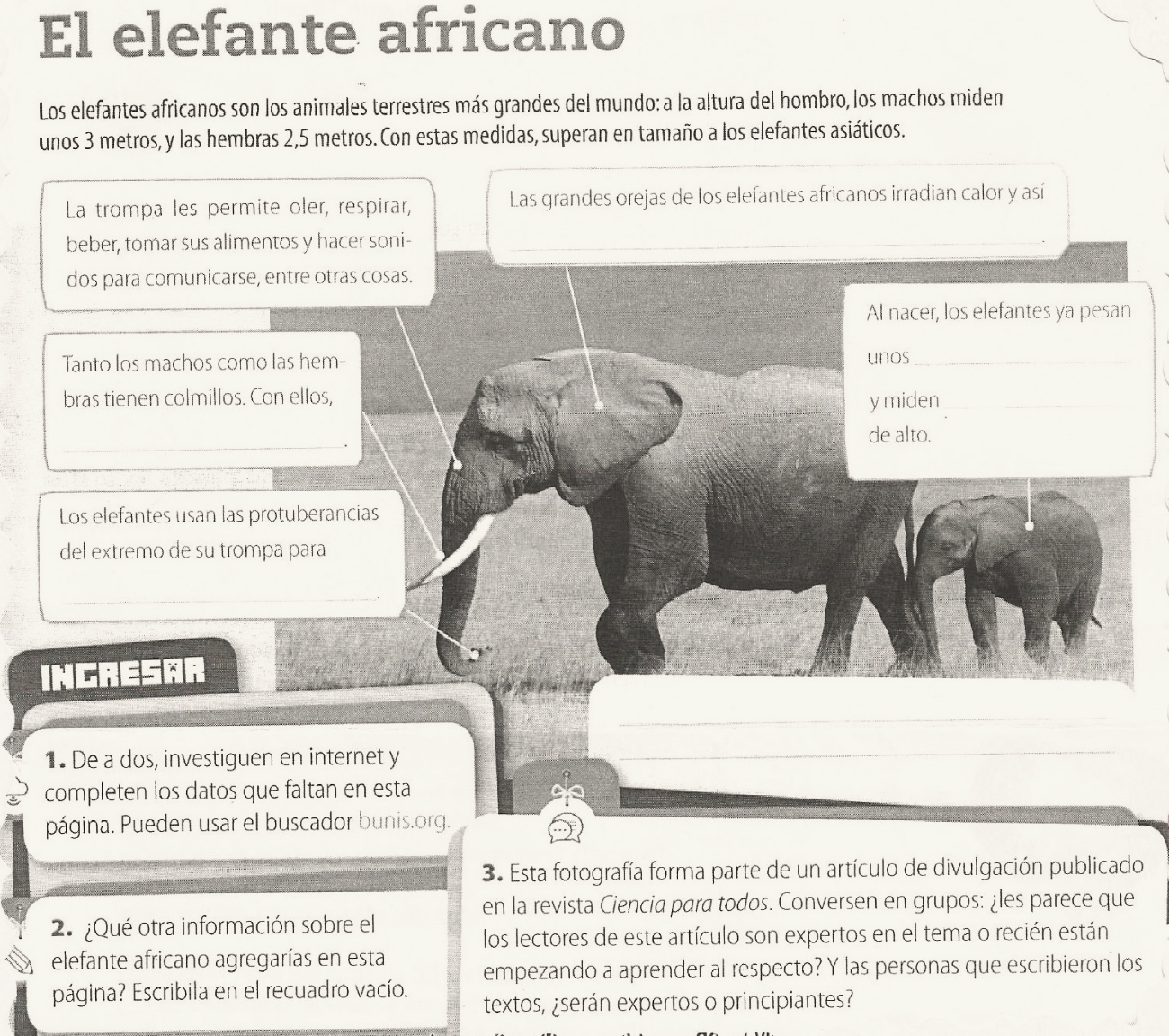 2- Organiza la información obtenida en un texto para dar a conocer el tema. Recordá usar párrafos y conectores si hiciera falta. El texto no debe superar los 15 renglones. Tener presente el uso de mayúscula, coherencia,  etc-ESTE PUNTO SÓLO LO REALIZA 6TO “B”, YA QUE 6TO “A” YA LO TRABAJÓ. Reglas ortográficas Resolvé las fichas 7 y 8 de la página 164. Resolvé las fichas 15 y 16 de la página 168. ESPACIO: CIENCIAS SOCIALES La semana pasada  se comenzó leyendo un texto sobre coordenadas geográficas. A partir de la lectura se pudo extraer que los puntos cardinales brinda una ubicación relativa mientras que las coordenadas geográficas  permiten saber la ubicación específica de una persona, objeto, etc. Mira detenidamente el siguiente video (hasta el minuto 5:40’) sobre:  Coordenadas geográficas. Paralelos y meridianos. Latitud y longitud Link del video: https://www.youtube.com/watch?v=MmgsSD1am9w -Otra alternativa de búsqueda: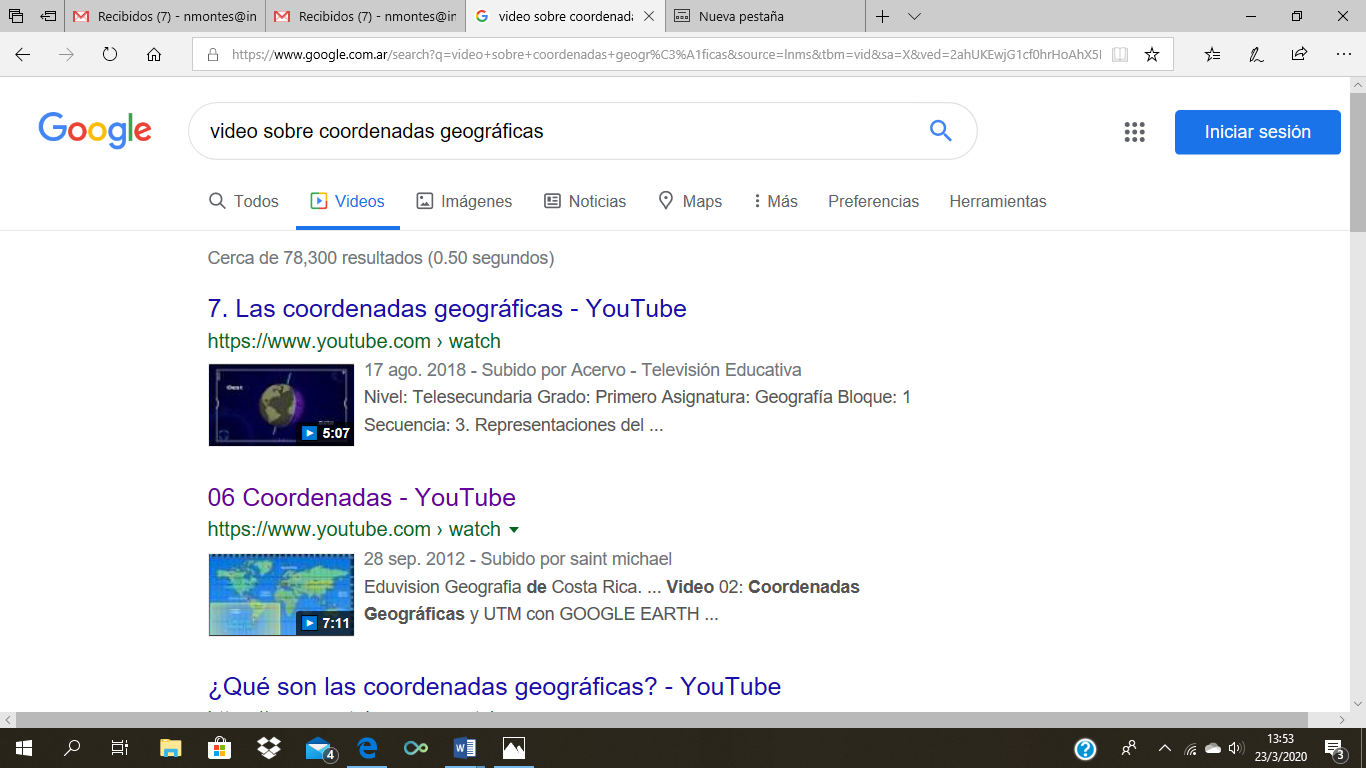 En un Planisferio la semana pasada pintaron los diferentes continentes, marcaron el Meridiano de Greenwich y el paralelo del Ecuador y le pusieron nombre a los océanosReleer los conceptos de latitud y longitud vistos anteriormente Mirá muy atento el siguiente dibujo: 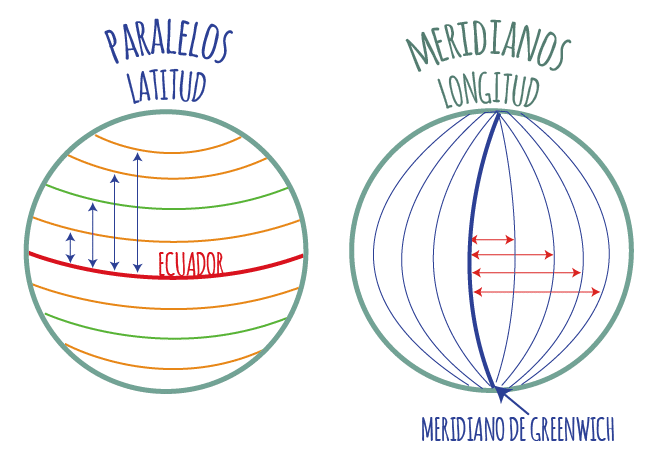 CONSEJOS:TENÉ PRESENTE QUE LA LÍNEA DEL ECUADOR DIVIDE LA TIERRA EN NORTE Y SUR Y EL MERIDIANO DE GREENWICH, EN ESTE Y OESTETENÉ PRESENTE QUE LA LATITUD ES SIEMPRE MENOR A 90° MIENTRAS QUE LA LONGITUD HASTA LOS 180°Para esta actividad se necesita un planisferio políticoUbicar los diferentes  puntos geográficos en el Planisferio, según las coordenadas geográficas (latitud/longitud). Aproximadamente. China (Asia)Argentina (América)Argelia (África)Australia (Oceanía)España(Europa)ESPACIO: CIUDADANÍA Y PARTICIPACIÓN    UNIDAD N° 1: SOCIEDAD Y CONVIVENCIAActividades: VOLVEMOS AL COLELeé las siguientes  características de un grupo de alumnos:¿En el grupo de 6to “A” somos todos iguales?¿Qué les parece importante tener en cuenta para poder convivir?Para pensar y contestar: ¿Cómo te describirías a vos mismo como alumno? ¿Cuáles son tus virtudes y tus defectos?Cada uno dibuja su nombre y en cada letra a modo de acróstico escribirá algunas de sus virtudes y defectos. Seguí el ejemplo:N                                                     divertida ADI             A  nsiosa  LUNES MARTESMIÉRCOLES JUEVESVIERNES1Catequesis Ciencias Sociales Ciencias NaturalesCatequesis Inglés 2Computación Inglés Matemática Plástica Inglés 3Matemática Lengua Educación física Matemática Ciencias sociales 4Matemática Música Lengua Matemática Lengua 5Ciencias Naturales Lengua Lengua Tecnología Ciudadanía LUNESMARTESMIÉRCOLESJUEVESVIERNES1Computación Inglés Lengua Lengua Matemática 2Ciencias SocialesMatemática Lengua Catequesis Matemática 3Catequesis Música Plástica Ciencias Sociales Inglés 4Lengua Matemática Ciencias Naturales Educación física Inglés5Lengua Tecnología Matemática Ciudadanía Ciencias Naturales 